                                                                   SOLICITUD DE APOYO                                                                   SOLICITUD DE APOYO                                                                   SOLICITUD DE APOYO                                                                   SOLICITUD DE APOYO                                                                   SOLICITUD DE APOYO                                                                   SOLICITUD DE APOYO                                                                   SOLICITUD DE APOYO                                                                   SOLICITUD DE APOYO                                                                   SOLICITUD DE APOYO                                                                   SOLICITUD DE APOYO                                                                   SOLICITUD DE APOYO                                                                   SOLICITUD DE APOYO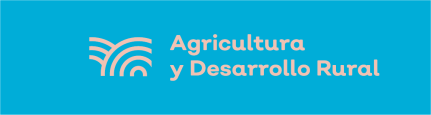 LIC. ALBERTO ESQUER GUTIÉRREZLIC. ALBERTO ESQUER GUTIÉRREZSECRETARIO DE AGRICULTURA Y DESARROLLO RURALSECRETARIO DE AGRICULTURA Y DESARROLLO RURALP R E S E N T E:Me permito solicitar a usted apoyo para el desarrollo de nuestro proyecto productivo, que otorga el Programa de Extensionismo y Capacitación Rural 2020, para el cual proporciono mis datos y documentos requeridos, manifestando que son verídicos, comprometiéndome a cumplir con los requisitos de elegibilidad y de proyecto, establecidos en los lineamientos vigentes.Me permito solicitar a usted apoyo para el desarrollo de nuestro proyecto productivo, que otorga el Programa de Extensionismo y Capacitación Rural 2020, para el cual proporciono mis datos y documentos requeridos, manifestando que son verídicos, comprometiéndome a cumplir con los requisitos de elegibilidad y de proyecto, establecidos en los lineamientos vigentes.Me permito solicitar a usted apoyo para el desarrollo de nuestro proyecto productivo, que otorga el Programa de Extensionismo y Capacitación Rural 2020, para el cual proporciono mis datos y documentos requeridos, manifestando que son verídicos, comprometiéndome a cumplir con los requisitos de elegibilidad y de proyecto, establecidos en los lineamientos vigentes.Me permito solicitar a usted apoyo para el desarrollo de nuestro proyecto productivo, que otorga el Programa de Extensionismo y Capacitación Rural 2020, para el cual proporciono mis datos y documentos requeridos, manifestando que son verídicos, comprometiéndome a cumplir con los requisitos de elegibilidad y de proyecto, establecidos en los lineamientos vigentes.Me permito solicitar a usted apoyo para el desarrollo de nuestro proyecto productivo, que otorga el Programa de Extensionismo y Capacitación Rural 2020, para el cual proporciono mis datos y documentos requeridos, manifestando que son verídicos, comprometiéndome a cumplir con los requisitos de elegibilidad y de proyecto, establecidos en los lineamientos vigentes.Me permito solicitar a usted apoyo para el desarrollo de nuestro proyecto productivo, que otorga el Programa de Extensionismo y Capacitación Rural 2020, para el cual proporciono mis datos y documentos requeridos, manifestando que son verídicos, comprometiéndome a cumplir con los requisitos de elegibilidad y de proyecto, establecidos en los lineamientos vigentes.Me permito solicitar a usted apoyo para el desarrollo de nuestro proyecto productivo, que otorga el Programa de Extensionismo y Capacitación Rural 2020, para el cual proporciono mis datos y documentos requeridos, manifestando que son verídicos, comprometiéndome a cumplir con los requisitos de elegibilidad y de proyecto, establecidos en los lineamientos vigentes.Me permito solicitar a usted apoyo para el desarrollo de nuestro proyecto productivo, que otorga el Programa de Extensionismo y Capacitación Rural 2020, para el cual proporciono mis datos y documentos requeridos, manifestando que son verídicos, comprometiéndome a cumplir con los requisitos de elegibilidad y de proyecto, establecidos en los lineamientos vigentes.Me permito solicitar a usted apoyo para el desarrollo de nuestro proyecto productivo, que otorga el Programa de Extensionismo y Capacitación Rural 2020, para el cual proporciono mis datos y documentos requeridos, manifestando que son verídicos, comprometiéndome a cumplir con los requisitos de elegibilidad y de proyecto, establecidos en los lineamientos vigentes.Me permito solicitar a usted apoyo para el desarrollo de nuestro proyecto productivo, que otorga el Programa de Extensionismo y Capacitación Rural 2020, para el cual proporciono mis datos y documentos requeridos, manifestando que son verídicos, comprometiéndome a cumplir con los requisitos de elegibilidad y de proyecto, establecidos en los lineamientos vigentes.Me permito solicitar a usted apoyo para el desarrollo de nuestro proyecto productivo, que otorga el Programa de Extensionismo y Capacitación Rural 2020, para el cual proporciono mis datos y documentos requeridos, manifestando que son verídicos, comprometiéndome a cumplir con los requisitos de elegibilidad y de proyecto, establecidos en los lineamientos vigentes.Me permito solicitar a usted apoyo para el desarrollo de nuestro proyecto productivo, que otorga el Programa de Extensionismo y Capacitación Rural 2020, para el cual proporciono mis datos y documentos requeridos, manifestando que son verídicos, comprometiéndome a cumplir con los requisitos de elegibilidad y de proyecto, establecidos en los lineamientos vigentes.1. Datos del solicitanteProductor   Extensionista Nombre del Grupo de trabajoNombre del Grupo de trabajoNúmero de IntegrantesNúmero de IntegrantesNúmero de IntegrantesNúmero de IntegrantesNúmero de IntegrantesNúmero de IntegrantesNúmero de IntegrantesNúmero de IntegrantesNúmero de Empleos a GenerarNúmero de Empleos a GenerarNombre del Grupo de trabajoNombre del Grupo de trabajoMujeresMujeresMujeresHombresHombresHombresTotalTotalNúmero de Empleos a GenerarNúmero de Empleos a Generar2. Nombre del Proyecto y Giro2. Nombre del Proyecto y GiroNombreNombreProducciónProducciónProducciónServiciosServiciosServiciosTransformaciónTransformaciónComercializaciónComercialización3. Datos del Representante del Grupo3. Datos del Representante del GrupoNombreApellido PaternoApellido MaternoApellido MaternoApellido MaternoApellido MaternoApellido MaternoEstado CivilEstado CivilEdadGéneroGéneroNombreApellido PaternoApellido MaternoApellido MaternoApellido MaternoApellido MaternoApellido MaternoEstado CivilEstado CivilEdadHMCalle y NúmeroColonia o SectorCódigo PostalCódigo PostalCódigo PostalLocalidadLocalidadLocalidadLocalidadMunicipioMunicipioMunicipioCURPRFCLada y TeléfonoLada y TeléfonoLada y TeléfonoLada y TeléfonoLada y TeléfonoCorreo electrónicoCorreo electrónicoCorreo electrónicoCorreo electrónicoCorreo electrónicoObservaciones.________________________________________________________________________________________________________________________________________________________________________A T E N T A M E N T EObservaciones.________________________________________________________________________________________________________________________________________________________________________A T E N T A M E N T EObservaciones.________________________________________________________________________________________________________________________________________________________________________A T E N T A M E N T EObservaciones.________________________________________________________________________________________________________________________________________________________________________A T E N T A M E N T EObservaciones.________________________________________________________________________________________________________________________________________________________________________A T E N T A M E N T EObservaciones.________________________________________________________________________________________________________________________________________________________________________A T E N T A M E N T EObservaciones.________________________________________________________________________________________________________________________________________________________________________A T E N T A M E N T EObservaciones.________________________________________________________________________________________________________________________________________________________________________A T E N T A M E N T EObservaciones.________________________________________________________________________________________________________________________________________________________________________A T E N T A M E N T EObservaciones.________________________________________________________________________________________________________________________________________________________________________A T E N T A M E N T EObservaciones.________________________________________________________________________________________________________________________________________________________________________A T E N T A M E N T EObservaciones.________________________________________________________________________________________________________________________________________________________________________A T E N T A M E N T EEn la localidad de _______________________ Municipio de _________________, Jalisco.En la localidad de _______________________ Municipio de _________________, Jalisco.En la localidad de _______________________ Municipio de _________________, Jalisco.En la localidad de _______________________ Municipio de _________________, Jalisco.En la localidad de _______________________ Municipio de _________________, Jalisco.En la localidad de _______________________ Municipio de _________________, Jalisco.En la localidad de _______________________ Municipio de _________________, Jalisco.En la localidad de _______________________ Municipio de _________________, Jalisco.En la localidad de _______________________ Municipio de _________________, Jalisco.En la localidad de _______________________ Municipio de _________________, Jalisco.En la localidad de _______________________ Municipio de _________________, Jalisco.En la localidad de _______________________ Municipio de _________________, Jalisco.A___________ de _________________ del 2020A___________ de _________________ del 2020A___________ de _________________ del 2020A___________ de _________________ del 2020A___________ de _________________ del 2020A___________ de _________________ del 2020A___________ de _________________ del 2020A___________ de _________________ del 2020A___________ de _________________ del 2020A___________ de _________________ del 2020A___________ de _________________ del 2020A___________ de _________________ del 2020FIRMA DEL REPRESENTANTEFIRMA DEL REPRESENTANTEFIRMA DEL REPRESENTANTEFIRMA DEL REPRESENTANTEFIRMA DEL REPRESENTANTEFIRMA DEL REPRESENTANTEFIRMA DEL REPRESENTANTEFIRMA DEL REPRESENTANTEFIRMA DEL REPRESENTANTEFIRMA DEL REPRESENTANTEFIRMA DEL REPRESENTANTEFIRMA DEL REPRESENTANTE